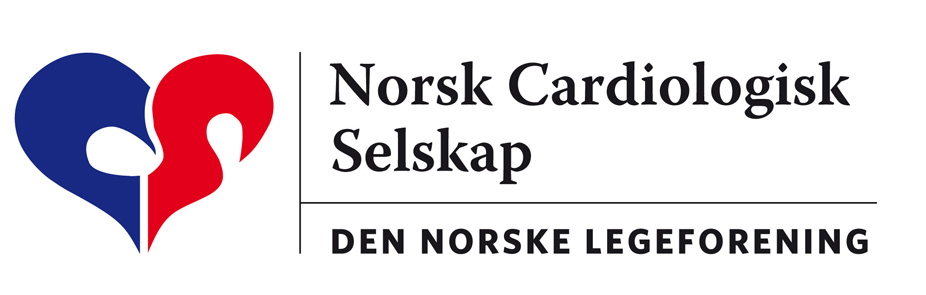 Arbeidsgruppen i Ekkokardiografi				Årsrapport 20151. Styrets sammensetning og oppgaver:Arbeidsgruppens styre har siden valget 16.10.14 og påfølgende konstituering bestått av: Jan Otto Beitnes (leder), Espen Holte (nestleder og økonomiansvarlig), Siri Malm (sekretær), Geir Høgalmen (nettredaktør), Dana Cramariuc, Henrik Brun, Janne Mykland Hilde, Harald Brunvand og Eva Rice. Jan Otto Beitnes har vært medlem i organisasjonskomiteen for NCS’ Høstmøte. Håvard Dalen og Jan Otto Beitnes har vært medlemmer i organisasjonskomiteen for Nordic Cardiac Imaging (NCI) 2015. 2. Antall møterDet er avholdt styremøter 26/3, 22/10 og 2/12, samt årsmøte 22/10. Referater fra styremøtene og årsmøtet legges ut på arbeidsgruppens hjemmeside på http://www.ekkokardiografi.no.3. Aktivitet3.1 Kurs og faglige møterGodkjente kurs i ekkokardiografi består nå av et grunnkurs (Ekkokardiografi I, 15 timer) og et videregående kurs (Ekkokardiografi II, 35 timer). Ekkokardiografi II er obligatorisk for grenspesialiteten Hjertesykdommer. Ekkokardiografi I er et grunnkurs i ekkokardiografi rettet mest mot spesialistkandidater i indremedisin og kardiologi, og forutsettes tatt før Ekkokardiografi II. Målet er et kurs i hver helseregion årlig. I 2015 ble det avholdt ett Ekkokardiografi II kurs (Trondheim) og 3 grunnkurs (Oslo, Bergen, Tromsø). Nettkurset i ekko er på plass som del av grunnkurs i kardiologi for indremedisinere, men kurset kan også nås gjennom Legeforeningen uten å melde seg på kurset. Forelesninger om klaffefeil og ekkokardiografi i vaktsammenheng inngår i kurssamlingen for grunnkurs i kardiologi. Kardiologisk høstmøte ble arrangert på Fornebu 22.-24. oktober 2015. AG ekko var medarrangør av høstmøtet og deltok aktivt i utformingen av program og arrangement.   3.2 Arbeidsgruppens hjemmesideArbeidsgruppens hjemmeside nås på www.ekkokardiografi.no, og inneholder informasjon om kurs og kongresser, lenker til aktuelle ekkokardiografisider, verdier fra normalmaterialer osv. En del kurs- og møteforedrag legges ut som PDF-filer. Geir Rasmus Høgalmen har vært webredaktør. Siden er godt vedlikeholdt, men det er behov for oppdateringer av en del lenker.3.3 SakerKardiovaskulær avbildning: AG ønsker å invitere inn alle utøvere av kardiologisk bildediagnostikk i Norge til sine fagmøter. Arbeidsgruppen ønsker å være en samlende aktør i dette arbeidet. Behov for «multimodality imaging» blir vektlagt i økende grad i retningslinjer for utredning og kontroll av hjertepasienter. For å øke norske kardiologers kompetanse vil arbeidsgruppen arbeide for at MR, CT og nukleærmedisinske teknikker vies en kursdag under et obligatorisk kurs i spesialistutdannelsen. Det mest nærliggende vil være å utvide ekkokardiografi II kurset fra 4 til 5 dager, og man vil fremme forslag til spesialistkomiteen om dette.Reidar Bjørnerheim har vært oppnevnt som en av NCS’ representanter for å ivareta ekkokardiografiske interesser under revisjon av kodeverket for radiologiske/ billeddannende prosedyrer.   Kull 3 begynte ekkoteknikerutdanning ved Høyskolen i Sør-Trøndelag i 2014. 18 studenter startet, per i dag er den 11 gjenværende på kullet. Nytt opptak i 2016 er annonsert.3.4 Internasjonale sakerI EACVI sentralt er Thor Edvardsen innvalgt i styret som kasserer (treasurer) og under uroecho- imaging i desember -15 ble det kunngjort at han stiller til valg som presidentkandidat (president elect). Nordic Cardiac Imaging: Det tredje Nordic Cardiac Imaging ble avholdt i Turku, Finland, 25.-26. mars 2015. Møtet integrerte ekko, nukleærmedisin, MR og CT i vurderingen av del kardiologiske problemstillinger. Nytt møte planlegges avholdt i Oslo 25.-26. oktober 2016. Programmet vil bli annonsert i Hjerteforum og på http://www.ekkokardiografi.no. EuroEcho 2015 ble arrangert 2.-5. desember. Torsdag 3. desember var det en egen sesjon om hjertesvikt organisert i samarbeid med den norske arbeidsgruppen.4. ØkonomiArbeidsgruppen har i 2015 ikke hatt egne inntekter. Utgiftene er knyttet til arrangement av styremøter og NCI. Etter at NCS overtok arrangementsansvaret for høstmøtet er egenkapitalen er redusert, og budsjettet balanseres med finansiell støtte fra NCS. Budsjettet er nøkternt. Regnskap og revisjon inngår i NCS årsoppgjør.5. ValgValg i arbeidsgruppen følger partallsår, og neste ordinære valg finner sted i 2016.Valgkomiteen består av: Håvard Dalen (leder, sist avgåtte leder av AG), Assami Røsner (UNN) og Jon Offstad (OUS Rikshospitalet).6. OppsummeringArbeidsgruppen i ekkokardiografi har god aktivitet med en omfattende nettside og oversiktlig økonomi. Det økonomiske handlingsrommet er deg vesentlig redusert uten inntektene fra høstmøtet. Årsmøtet arrangeres nå i tilknytning til NCS’ høstmøte. Fremtidige utfordringer vil være arrangement av NCI i Norge i 2016, gjennomslag for økt antall kurstimer til billeddannende teknikker i spesialistutdanningen av norske kardiologer, samt videre arbeid for å sikre kvaliteten på kardiale bildeundersøkelser. Jan Otto BeitnesLeder for Arbeidsgruppen Ekkokardiografi 22.12.2015